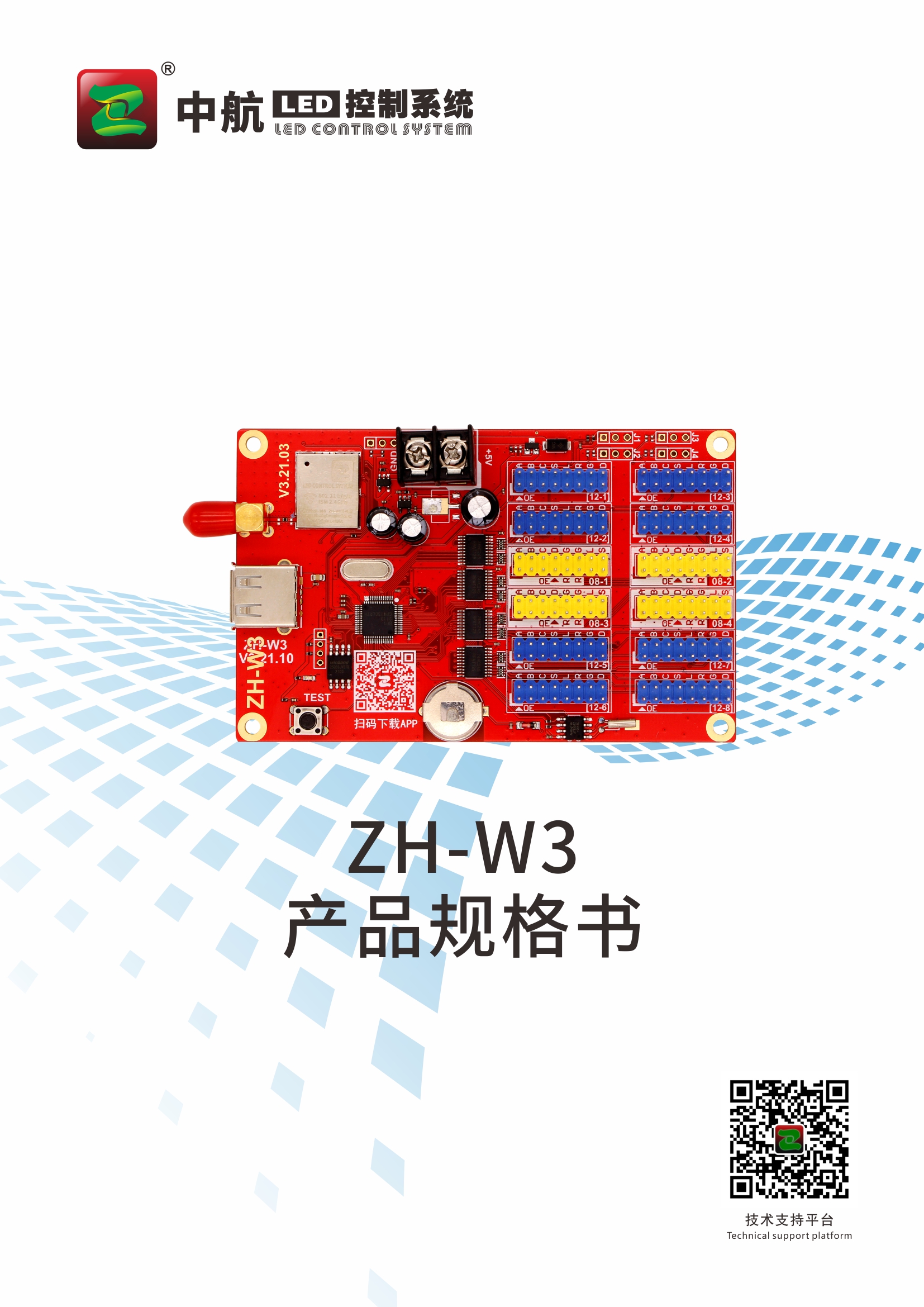 ZH-W3产品规格书产品特点多平台控制：支持PC、Android、IOS。传输速率快：每秒可达2~3M。操作简单：精简UI设计，零学习成本。WiFi通讯：免布线可通过WiFi传输字幕数据。测试按键：一键检测屏幕。多节目：多节目，自由编辑，定时播放。多分区：分区自动、手动调整。开关机：可手动、定时开关机。边框：节目、字幕等边框独立播放。工程备份：支持已编辑节目备份，方便二次使用。详细参数硬件介绍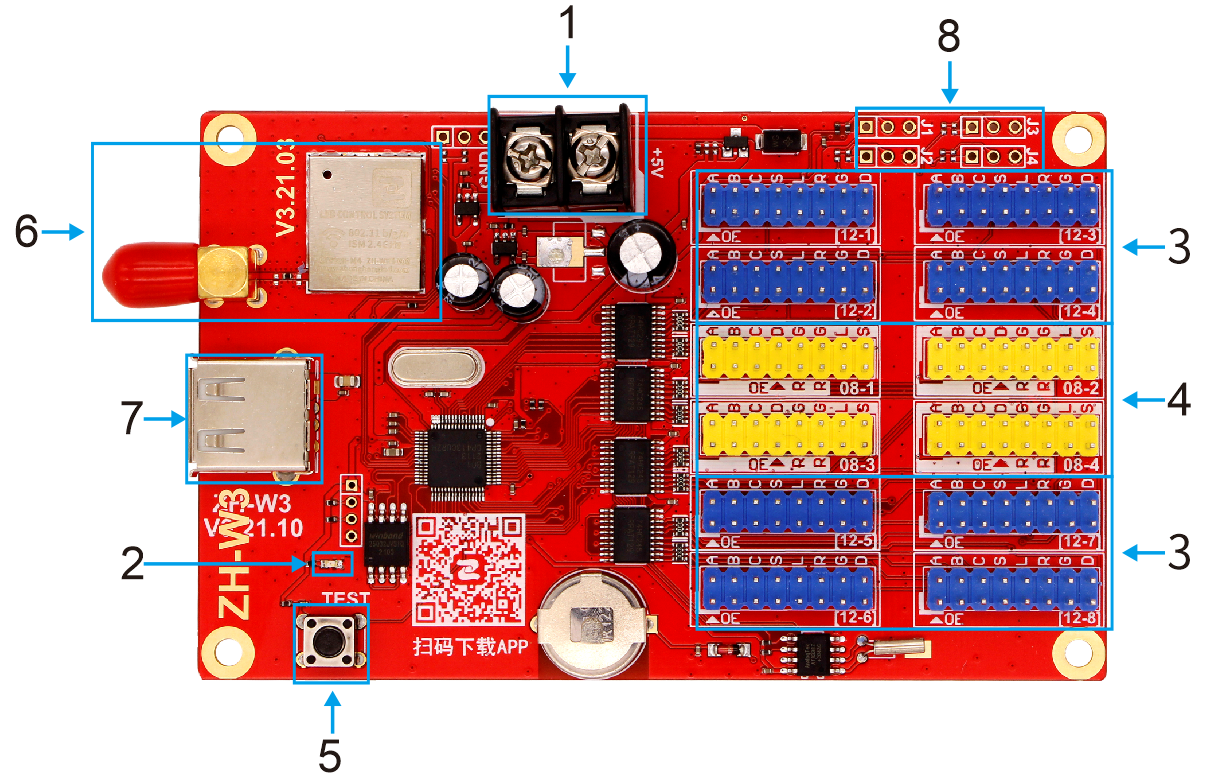 A、接口功能表指示灯含义电源指示灯：常亮表示已供电；C、HUB12引脚定义HUB08引脚定义外接引脚定义硬件尺寸图单位：mm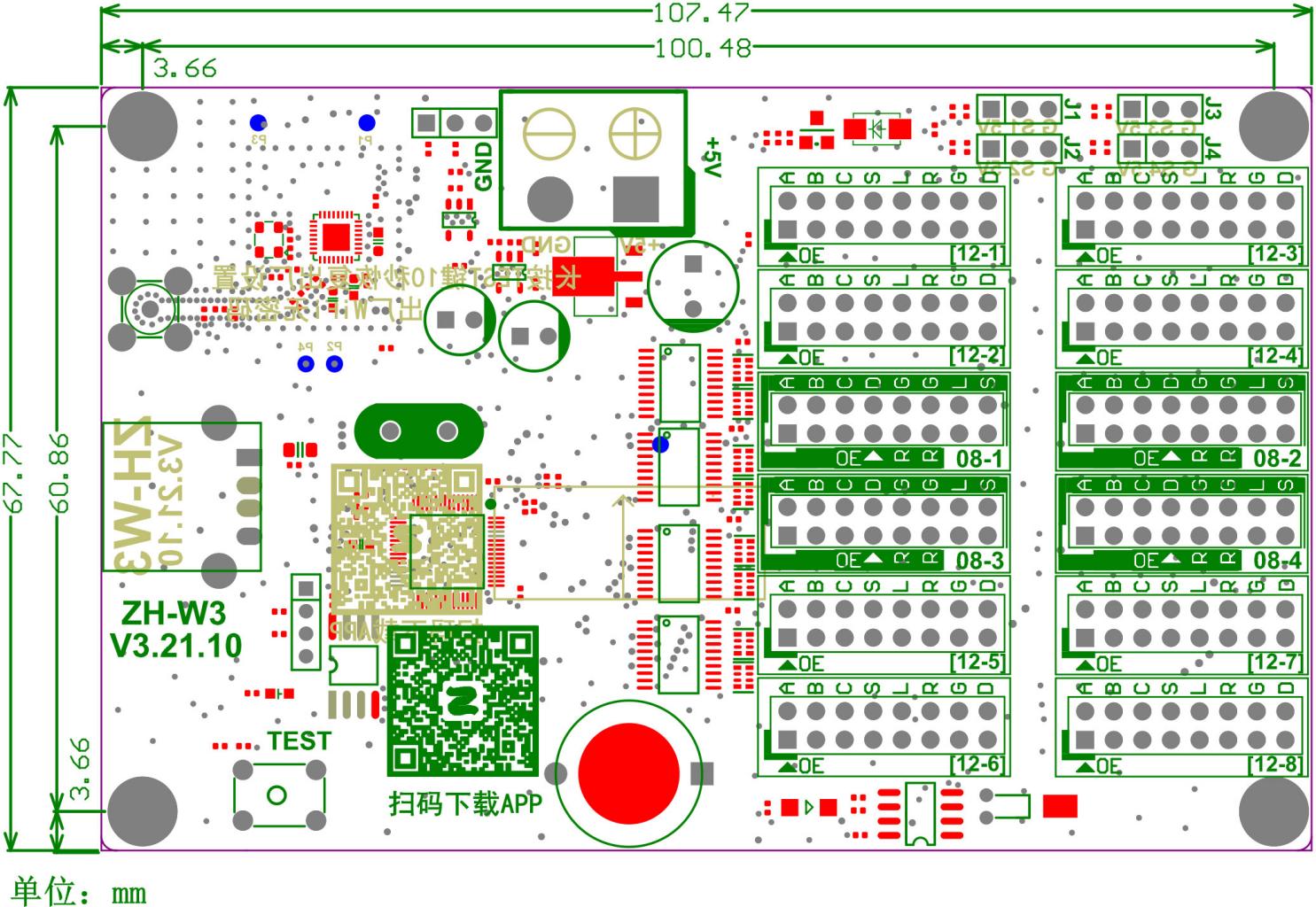 操作系统支持Win7、Win8、Win10、Android、IOS配套软件手机软件LED魔宝，电脑软件LED Control System V6节目编辑支持65536个节目，每个节目支持16个自由分区。跑边类型幻影跑边，支持整屏跑边/分区跑边/自定义跑边。播放类型支持多节目顺序播放/定时播放/定长播放/分时段播放/锁定单节目播放。时钟显示支持多国时钟播放，支持时差设置。区域类型图文/字幕/时间/模拟表盘/计时/动画。显示效果支持软件自动生成字体动画;字体动画、魔幻跑边叠加播放，两千余种特技组合，实时预览功能。软件开关机支持定时自动开关机/软件开关机通讯方式WIFI极速稳定；U盘，即插即播显示接口8组 T12 4组 T08 适配范围支持各种规格室内、外单双色。带载范围512*128  1024*64存储容量4M工作电压+4.5V~6V最大功耗<2W工作温度-30°C~70°C 序号名称功能备注1电源输入连接DC4.5—6V电源，为控制卡供电2电源指示灯指示电源状态红色常亮3HUB12口12数据接口4HUB08口08数据接口5测试按键可查看WiFi SSID，可实现屏幕整体测试测试按键6WiFi模块生成无线WIFI信号7USB接口传输U盘数据8扩展口预留扩展接口扫描信号扫描信号扫描信号控制信号控制信号数据信号数据信号ABCSKLTRGD246810121416135791113150EGNDGNDGNDGNDGNDGNDGND使能信号扫描信号扫描信号扫描信号扫描信号数据信号数据信号控制信号控制信号ABCDG1G2LTSK24681012141613579111315GNDGNDGNDOER1R2GNDGND使能信号数据信号数据信号G传感器地线S1/S2/S3/S4传感器I/05V传感器供电线